Пресс-релиз «СГУГиТ примет участие в Международном фестивале университетского спорта»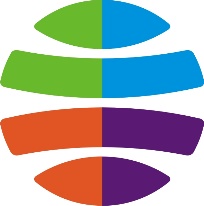 ФГБОУ ВО «Сибирский государственный университет 
геосистем и технологий» С 19 по 31 августа студенты Сибирского государственного университета геосистем и технологий примут участие в Международном фестивале университетского спорта в Екатеринбурге по направлениям «Бокс» и «Самбо».Фестиваль проходит при поддержке Министерства спорта РФ и Общероссийской общественной организации «Российский студенческий спортивный союз». Официальным партнёром является Государственная телевизионная и радиовещательная компания (ГТРК) «УРАЛ», а поставщиками технологическая компания 2ГИС, авиакомпания «Уральские авиалинии» и интернет-сервис «KASSIR.RU».– Мы гордимся нашими спортсменами, которые занимают призовые места на областных, региональных и всероссийских площадках. Уверены, они отлично покажут себя и на международной арене, – прокомментировал ректор СГУГиТ Александр Петрович Карпик.Соревнования по боксу пройдут в Международном выставочном центре «Екатеринбург – ЭКСПО» и будут проводиться на ринге, длинной канатов которого будут 6,1 метра. Самбисты же посетят Дворец дзюдо, где смогут посоревноваться в спортивном самбо (включает все виды ударов руками, ногами, локтями, коленями, кроме удушающих приёмов). От университета на соревнования были приглашены сборная по самбо, включающая в себя 5 человек – действующих призёров областных, региональных и даже федеральных соревнований, и боксёра Артёма Наролина – призёра Всероссийских соревнований класса «А» в 2023 году, кандидата в мастера спорта.– Раньше этот Фестиваль назывался «Чемпионат мира студентов». Думаю, несложно догадаться, что суть осталась той же – студенты могут посмотреть на себя со стороны, сравнить свои силы с представителями других государств и посмотреть на свои сильные и слабые стороны с нового ракурса. Особенно радует, что участвуют не только страны СНГ, но и страны, входящие в БРИКС. На 12 июля, как я знаю, говорили, что участие подтвердило около 25 дружественных государств, – рассказывает заведующий кафедрой физической культуры СГУГиТ Евгений Иванович Теплухин.Помимо спортивной программы, Фестиваль включает в себя и культурно-познавательную часть. К примеру, запланирована работа «мастерской», где будет возможно научиться чему-то новому: от рукоделия до презентации себя в современном digital-мире. Амфитеатр станет точкой притяжения в вечернее время, где каждый день будет проходить тематическое событие дня, участниками которого станут ведущие артисты лучших культурных практик Екатеринбурга и Свердловской области. Также участники Фестиваля смогут познакомиться с произведениями классического и современного искусства, услышать уральский фольклор и кавер-версии мировых хитов музыки, принять участие в иммерсивной театрализованной анимации и тематических викторинах.Сопровождать студентов станут их тренеры из Сибирского государственного университета геосистем и технологий – Евгений Иванович Теплухин (бокс) и Евгений Александрович Митрохин (самбо).Контактные данные:Ольга Владимировна Горобцова – директор 
Центра дополнительного образования и маркетинговых коммуникаций СГУГиТТел.: +7 (913) 934-43-38Почта: 343-25-21@mail.ru Виктория Сергеевна Сасса – корреспондент СГУГиТТел.: +7 (923) 239-34-99Почта: v.s.sassa@sgugit.ru